Понятие одаренности не получило общепризнанного определения. Наиболее распространенным является определение немецкого психолога В. Штерна:Одаренность - это общая способность индивида сознательно ориентировать свое мышление на новые требования; это общая способность психики приспосабливаться к новым задач и условий жизни.Несмотря на критику, в частности, со стороны английского психолога Ч. Спирмена, который направил свои возражения против "приспособления" и теологичности, определение, данное В. Штерн, остается ведущим в современной трактовке проблемы одаренности.Одаренность - это как бы природный дар, то наследственно обусловленное. Одаренность является функцией всей системы условий жизнедеятельности в ее единстве, функцией личности. Она неразрывно связана со всем жизнью человека и потому оказывается на разных этапах ее развития.Природные задатки организма сами по себе не детерминируются однозначно одаренности человека. Они лишь являются неотъемлемым компонентом той системы условий, определяющих развитие личности, ее одаренность. Одаренность выражает внутренние возможности развития не организма как такового, а личности. Однако если одаренность выражает внутренние особенности личности, то к ней в полной мере можно отнести концептуальное положение о том, что внутреннее всегда опосредствованное внешним и неотделимо от него.Одаренность проявляется лишь через своё соотношение с условиями, в которых происходит конкретная деятельность человека. Оно выражает внутренние данные и возможности человека, то есть внутренние психологические условия деятельности в их соотношении с требованиями, которые ставит эта деятельность. Для динамики одаренности существенное значение имеет оптимальность уровня требований, выдвигаемых в ходе деятельности человека, например требований, которые ставит ученику учебная программа. Чтобы стимулировать развитие, эти требования должны быть достаточно высокими.Специальная одаренность определяется соотношениям внутренних психических условий с требованиями специальных видов деятельности. Это соотношение является не только абстрактным, но и реальной связью, что обусловливает формирование одаренности. Специальные способности определяются наклоном до отдельных специальных видов деятельности. Внутри тех или иных специальных способностей проявляется общая одаренность индивида, что соотносится с более общими условиями ведущих форм человеческой деятельности.В литературе, посвященной проблеме одаренности, вопрос о общей и специальной одаренности является наиболее дискуссионным.Ч. Спирмен отстаивает положение о существовании общей одаренности в своей теории "двух факторов", рассматривая ее как "общий фактор (general factor) наряду со специальными способностями. Существование общей одаренности признают также В. Штерн, Э. Мейман и др.Наиболее решительными оппонентами этой точки зрения являются Т. Циген, Э. Торндайк, т.е. представители ассоциативной психологии.Общей способности интеллекта или одаренности, не существует, утверждает Т. Циген. Под понятием одаренность следует понимать определенные интеллектуальные задатки, память с ее многочисленными подвидами, образование понятий и так называемое "комбинирование". Одаренность, таким образом, разлагается на особенности ряда функций. Существуют не только специальные способности, но и общая одаренность в специальных способностях (С. Л. Рубинштейн). При определении одаренности достигнутый уровень или результат развития должен соотноситься с условиями развития.С целью установления соотношения умственного возраста и хронологического В. Штерн ввел понятие интеллектуального коэффициента (IQ). Это попытка определить не просто уровень одаренности, но и темп развития. Однако по сути IQ устанавливает лишь уровень развития, достигнутый на определенном его этапе. Вместе с тем практическое значение измерения одаренности заключается в том, чтобы иметь возможность прогнозировать дальнейшее развитие, притом в соотношении с условиями жизнедеятельности.В психологическом учении о личности, способности и одаренность выступают как важные составляющие общей структуры личности, связанные с характером и темпераментом, направленностью индивидуально-психического развития в процессе воспитания и общественно практичной деятельности. Естественной основой индивидуально-психических различий и особенностей является тип нервной системы и специальные типы высшей нервной деятельности человека.Специальные способности определяются теми объективными требованиями, которые ставит перед человеком определенная отрасль производства, культуры, искусства и т.д. Каждая специальная способность представляет собой синтез определенных свойств личности, образующих ее готовность к активной и продуктивной деятельности.Способности не только проявляются, но и формируются в деятельности. Специальные способности составляют продукт развития специальных видов деятельности, которые имеют ведущее значение в общем развитии личности. Продуктом общего развития является одаренность, которую С. Л. Рубинштейн называет "общей способностью.Таким образом, с вопросом о соотношении одаренности и специальных способностей стоит еще более фундаментальная проблема - проблема соотношения общего и специального развития, решение которой имеет важное значение для детской педагогической психологии.В генетическом плане соотношения между общим и специальным развитием, а соответственно - между одаренностью и специальными способностями - с возрастом меняется. Применение каждого из этих психологических понятий является правомерным, однако не следует забывать о их относительном характере, ведь специальные способности как генетически, так и структурно связаны с одаренностью, а одаренность конкретно проявляется в специальных способностях и развивается в них.Одаренность является своеобразным сочетанием способностей, от которых зависит возможность достижения большего или меньшего успеха в выполнении той или иной деятельности. Понимание одаренности существенно зависит от того, какой вес предоставляется тем или иным видам деятельности и что понимают под успешным выполнением каждой конкретной деятельности.Ученый отмечает, что понятие одаренности традиционно рассматривается главным образом как понятие количественное, качественный подход к одаренности ограничивается тем, что выясняется, о которой одаренности идет речь, о так называемой общей или специальной. По каждому из видов специальной одаренности вопрос ставится так: насколько велика эта одаренность в том или ином человеке, ее уровень? Примером такого количественного подхода к проблеме одаренности является теория Ч. Спирмена, согласно которой "умственная одаренность" определяется количеством "умственной энергии".Одаренность и способности людей отличаются не количественно, а качественно. Качественные различия одаренности выражаются не только в том, что один человек одаренный в одной сфере, другой - в другой, но и в уровне сформированности одаренности.Поиск в способностях качественных отличий - важная задача психологии. Цель исследования одаренности состоит не в ранжировании людей за ее уровнем, а в разработке способов научного анализа качественных особенностей одаренности и способностей. Основной вопрос не в том, насколько одаренная или способные конкретный человек, а в том, каковы одаренность, способности этого человека.Талант - высокий уровень способностей человека к определенной деятельности. Это сочетание способностей, которые дают человеку возможность успешно, самостоятельно и оригинально выполнить определенную сложную трудовую деятельность.Талант - это высокий уровень развития, прежде всего специальных способностей. Это совокупность таких способностей, которые дают возможность получить продукт деятельности, который отличается новизной, высоким уровнем совершенства и общественной значимости.Уже в детском возрасте могут проявиться первые признаки таланта в области музыки, математики, лингвистики, техники, спорта и т.д. Вместе с тем талант может проявиться и позже. Формирование и развитие таланта в значительной мере зависит от общественно-исторических условий жизни и деятельности человека.Талант может проявиться во всех сферах человеческого труда: в организаторской и педагогической деятельности, в науке, технике, в различных видах производства. Для развития таланта большое значение имеют трудолюбие и настойчивость. Для талантливых людей характерна потребность в занятии определенным видом деятельности, которая порой проявляется в страсти к выбранному делу.Сочетание способностей, которые являются основой таланта, в каждом случае бывает особенным, свойственным только определенной личности. О наличии таланта следует делать вывод по результатам деятельности человека, которые должны выделяться принципиальной новизной, оригинальностью подхода. Талант человека направлен потребностью в творчестве.Гениальность - высочайший уровень одаренности личности, воплощается в творчестве, которое имеет историческое значение для жизни общества. Гений, образно говоря, создает новую эпоху в своей области знаний.Для гения характерны творческая продуктивность, овладение культурным наследием прошлого и вместе с тем решительное преодоление старых норм и традиций. Гениальная личность своей творческой деятельностью способствует прогрессивному развитию общества.Способности это индивидуальные особенности человека, которые имеют отношение к успешности выполнения каких-либо видов деятельности. Поэтому способности и рассматриваются в качестве основных свойств личности. В отечественной психологии обычно рассматривается следующая классификация уровней развития способностей: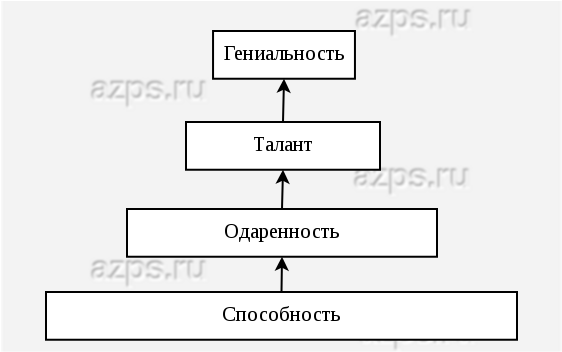 Любая способность в своем развитии проходит ряд этапов. Первый этап может происходить еще до рождения, во время формирования задатков. Развиваясь, способности переходят с уровня на уровень. При этом обычно такой переход совершается при соблюдении ряда условий, связанных с полнотой развития способности на данном уровне.Задатки - анатомо-физиологические особенности нервной системы, которые составляют природную основу развития способностей. В качестве врожденных задатков могут выступать, например, определенные физические кондиции или особенности развития различных анализаторов. Так, определенные характеристики слухового восприятия могут выступать в качестве основы для развития музыкальных способностей. Интеллектуальные способности определяются функциональной деятельностью мозга, его большей или меньшей возбудимости, подвижности нервных процессов, быстроте образования временных связей и др.И. П. Павлов называл врожденными особенностями нервной системы следующее:1) сила нервной системы по отношению к возбуждению, т. е. ее способность длительно выдерживать, не обнаруживая запредельного торможения, интенсивные и часто повторяющиеся нагрузки;2) сила нервной системы по отношению к торможению, т. е. способность выдерживать длительные и часто повторяющиеся тормозные влияния;3) уравновешенность нервной системы по отношению к возбуждению и торможению, которая проявляется в одинаковой реактивности нервной системы в ответ на возбудительные и тормозные влияния;4) лабильность нервной системы, оцениваемая по скорости возникновения и прекращения нервного процесса возбуждения или торможения.В. Д. Небылицын предложил 12-мерную модель свойств нервной системы человека. В эту модель входят восемь первичных свойств (сила, подвижность, динамичность и лабильность по отношению к возбуждению и торможению) и четыре вторичных свойства (уравновешенность по этим основным свойствам).Было показано, что данные свойства могут относиться как ко всей нервной системе (быть ее общими свойствами), так и к отдельным анализаторам (парциальные свойства нервной системы).Данные врожденные анатомо-физиологические особенности во многом и определяют природную основу индивидуальных различий между людьми в их поведении и способностях. И. П. Павлов считал, что основу индивидуальных различий определяют преобладающий тип высшей нервной деятельности и особенности соотношения сигнальных систем.Павлов выдвинул предположение, что всех людей можно разделить на три типа по преобладанию первой или второй сигнальной системы:- "художественный тип" (преобладание первой сигнальной системы),- "мыслительный тип" (преобладание второй сигнальной системы, т. е. слов),- "средний тип" (равное представительство).Соответственно типу можно предполагать и наличие тех или иных врожденных задатков. Дело в том, что основные отличия художественного типа от мыслительного проявляются в сфере восприятия, где для "художника" характерно целостное восприятие, а для "мыслителя" — аналитическое, оперирование понятиями. Вслед за восприятием различия проявляются и в воображении, мышлении. У первого типа лучше развито наглядно-действенное и наглядно-образное мышление. У второго - абстрактно-логическое.Важно понимать и то, что вслед за особенностями восприятия и мышления разный характер могут принимать и личностные особенности. "Художники" в большей степени имеют привычку созерцать вещи как они есть на самом деле, они легко увлекаются ситуацией, могут действовать порывами, вопреки здравому смыслу. "Мыслители" более критически относятся к действительности, склонны формировать единую и (обычно) научную картину мира, воспринимают окружающее не только через категориальный аппарат, но и через фильтр прагматичности. В эмоциональной сфере лица художественного типа отличаются повышенной эмоциональностью, а для представителей мыслительного типа более свойственны рассудочные, интеллектуальные реакции на события.Наличие определенных задатков у человека однако не означает, что будут развиваться соответствующие способности. Например, существенной предпосылкой для развития музыкальных способностей является тонкий слух. Но строение периферического (слухового) и центрального нервного аппарата является лишь предпосылкой к развитию музыкальных способностей. Строение мозга не предусматривает, какие профессии и специальности, связанные с музыкальным слухом, могут возникнуть в человеческом обществе. Не предусмотрено и то, какую область деятельности изберет для себя человек и какие возможности будут предоставлены ему для развития имеющихся у него задатков. Более того, развитость слухового анализатора может способствовать развитию не только музыкальных способностей, но и абстрактно-логических: речь и логика человека тесно связана с деятельностью слухового анализатора.В какой степени будут развиты задатки человека, зависит от условий его индивидуального развития. При этом следует учесть, что нет никаких гарантий того, что задатки (даже хорошо выраженные) найдут свое проявление в способностях. Развитие задатков — социально и деятельностно обусловленный процесс, который связан с условиями воспитания, обучения, особенностями развития общества, технологиями, морально-психологическим климатом и многими другими обстоятельствами.По отношению к профессиональным способностям важно понимать, что задатки развиваются и трансформируются в способности при условии наличия в обществе потребности в данных профессиях и в определенных результатах труда. Если есть в обществе потребность в новых знаниях, то будут и гениальные ученые; если есть потребность в новой и оригинальной архитектуре, то будут великие архитекторы.Очень важно понимать, что задатки неспецифичны. Вопреки весьма распространенному мнению, не рождаются люди "учителями от бога", "шахтерами как отец", "талантливыми врачами" и т.д. Нет в молекулах ДНК генов, отвечающих за то, чтобы быть учителем (шахтером, врачом...) или не быть. Даже если у ребенка великолепный слух и чувство ритма, совсем не обязательно, что он станет (может стать) хорошим музыкантом. Этот задаток можно использовать и в карьере певца, дирижера, музыкального критика или педагога, композитора, режиссера, настройщика. В меньшей степени этот задаток может пригодиться во множестве других профессий. То есть на основе одних и тех же задатков могут развиваться различные способности в зависимости от характера требований, предъявляемых деятельностью. Способности в значительной степени социальны и формируются в процессе конкретной деятельности человека.Потенциальные и актуальные способности   В зависимости от того, существуют или отсутствуют условия для развития способностей, они могут быть потенциальными и актуальными. Потенциальные способностями - те, которые не реализуются в конкретном виде деятельности, но способны актуализироваться при изменении соответствующих социальных условий. Актуальные способности - те, которые необходимы именно в данный момент и реализуются в конкретном виде деятельности.Потенциальные и актуальные способности выступают косвенным показателем характера социальных условий, в которых развиваются способности человека. Характер социальных условий препятствует или способствует развитию потенциальных способностей, обеспечивает или не обеспечивает превращение их в актуальные.Общие и специальные способности   Никакая отдельная способность обычно не может сама по себе обеспечить успешное выполнение деятельности. Успешность выполнения деятельности почти всегда зависит от ряда способностей. Одни из этих способностей общие (присущие многим видам деятельности), другие специальные (присущи только этому виду деятельности).Хорошему писателю, например, необходимы: наблюдательность (чтобы судить о жизни не по другим книгам или фильмам), образная память, логичность, качества письменной речи, способность к сосредоточению внимания и ряд других способностей.Однако человеку существенно "упрощает жизнь" то обстоятельство, что одни и те же способности могут применяться в разных видах деятельности. Та же наблюдательность может пригодиться не только писателю, но и доброй половине других профессий: врачу, сотруднику правоохранительных органов, водителю, учителю, строителю и многим другим.ОдаренностьКогда говорят о ком-то, что он "способный", то тем самым обычно подчеркивается, что человек проявляет успехи в отдельной способности. Как правило этот эпитет заслуживают старательные ученики, и эти способности касаются учебных предметов, дисциплин. Но одно дело - быть способным в области физкультуры, а другое дело - быть чемпионом района (города, области...) по боксу.Одаренность - своеобразное сочетание способностей, которое обеспечивает человеку возможность успешного выполнения какой-либо деятельности. От одаренности зависит не успешное выполнение деятельности, а только возможность такого успешного выполнения. Для успешного выполнения всякой деятельности требуется не только наличие соответствующего сочетания способностей, по и овладение необходимыми знаниями и навыками.Иными словами, если на общие физические способности ребенка наложатся частные (например очень высокая выносливость, весьма развитая мускулатура), плюс к этому - хорошая скорость реакция, концентрация и распределение внимания, то можно уже предполагать одаренность в области бокса. И если уже на эту одаренность наложится опыт, полученный на секции бокса и разного рода соревнованиях, то из ребенка может вырасти чемпион.Важно понимать, что одаренность почти всегда основывается на направленности интересов человека. В каком-то смысле интерес это тоже способность: способность длительное время удерживать внимание на чем-то без видимых усилий. Интерес к тому или иному предмету может помогать или мешать развитию задатков. Часто бывает и так, что люди без заметных задатков занимаются определенным видом деятельности лишь в силу интереса к нему.Развитие одаренностиРазвитие одаренности происходит в конкретной деятельности. Однако было бы грубой ошибкой утверждать, что само по себе занятие тем или иным видом деятельности влечет развитие одаренности в этой области. Как показывает (и со всей очевидностью) практика, можно разговаривать пятьдесят лет на русском языке и так не научиться грамотно ставить ударения, соблюдать грамматические тонкости, не говоря уже о полном освоении русской лексики. Можно, например, те же пятьдесят лет водить автомобиль, преподавать в школе или заниматься общественной деятельностью - и продолжать совершать грубые ошибки.Поэтому следует сделать вывод, что даже одаренный в той или иной области человек должен быть требовательным к себе, постоянно заботиться о собственном росте, самосовершенствовании. Необходимо быть самокритичным. Хорошо, когда рядом ("над тобой") стоит личный тренер (учитель, гуру, мастер...) Во всем стараться использовать рационализм, научный подход.Иными словами, в развитии любой одаренности важно никогда не прекращать учебную (научную) деятельность.Ведущие и вспомогательные способности   В структуре способностей можно выделить две группы компонентов - по степени важности для деятельности. Одни занимают ведущее положение, а другие являются вспомогательными.Например, в структуре способностей художника ведущими свойствами будут: высокая природная чувствительность зрительного анализатора, сенсомоторные качества руки художника, высокоразвитая образная память, представление. Вспомогательные качества художника: свойства художественного воображения, эмоциональную настроенность, эмоциональное отношение к изображаемому.Диагностика способностейПроявление способностей индивидуально и чаще всего неповторимо. Свести одаренность людей, даже занимающихся одной и той же деятельностью, к набору конкретных показателей представляется сложным, а обычно - невозможным.С помощью различных психодиагностических методик можно установить наличие некоторых (хорошо изученных в психологии) способностей и определить относительный уровень их развития. Характерный пример - диагностика интеллекта. Пройдя тест на IQ, человек получает "свое место" в общечеловеческом рейтинге.Талант - высокий уровень развития специальных способностей (музыкальных, литературных и т. д.). Как и одаренность, талант проявляется и развивается в основном в деятельности. Деятельность талантливого человека отличается принципиальной новизной, оригинальностью подхода.Талант — определенное сочетание способностей, их совокупность. Отдельная изолированная способность, даже очень высокоразвитая, не может быть названа талантом. Среди выдающихся талантов можно, например, найти много людей как с хорошей, так и с плохой памятью: в творческой деятельности человека память — лишь один из факторов, от которых зависит успешность. Но результата почти точно не будет без гибкости ума, богатой фантазии, сильной воли, глубокой заинтересованности.ГениальностьЭто высший уровень развития способностей. Гений оставляет заметный след в жизни общества, в развитии культуры. Гениальных людей очень мало, и нет в обществе "гениальных должностей". То есть нельзя стать гением лишь по своему социальному статусу. Король или президент тоже оставляет в жизни общества след, но если не было бы его, пришел бы другой король или президент. А "вместо" одного гения другого уже не будет. По крайней мере, какое-то время.Примеры гениев: Аристотель, Леонардо да Винчи, Р. Декарт, Г. В. Лейбниц, М. В. Ломоносов, Ч. Дарвин. Без каждого из этих людей история человечества была бы несколько иной. Характерно, что многие гении достигали выдающихся результатов в совершенно разных областях (например да Винчи или Ломоносов).Литература: Маклаков А. Г. Общая психология. СПб: Питер, 2001.